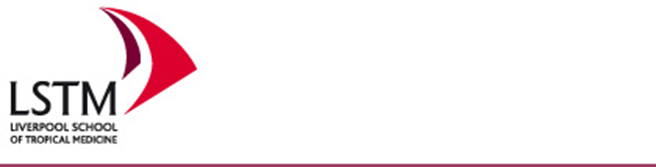 Public Health Specialty Registrar ProjectsApril 2017Project number 3Project titleCritical exploration of non-communicable diseases in low -resource settingsProject lead or supervisorProfessor Shabbar JaffarEmail addressShabbar.jaffar@lstmed.ac.ukDescription of the projectIn response to the growing burden associated with non-communicable diseases (NCDs), LSTM is expanding its research portfolio to provide the evidence and assist in the development of policy and the transformation of services in low and middle income countries.  This desk-top research project supports the initial exploratory stage in the development of an LSTM NCD research programme.  The registrar will critically explore the trends associated with the global epidemiology and control of non-communicable diseases in low-resource settings and compare this with the UK/Europe.  In particular the registrar will need to find out whether the burden of NCDs is rising more rapidly and affecting a greater proportion of younger people in low resource settings than in UK/Europe.Part of this work will involve exploring the characteristics of the diseases in low and middle income countries compared to UK/Europe; and how the drivers differ.  You will explore what has worked well in UK/Europe and what could be adapted to work in low resource settings.  You will produce a report of your findings and contribute to a paper for publication in a peer reviewed journal.  Findings will contribute to the development of new research proposals.  Anticipated start date:August 2017Days per weekFull time if possible; but part-time is negotiable Anticipated completion date or durationSix months to one year.  Any specific qualifications, experience of knowledge neededDepending on the outcomes of this initial work, there may be opportunities to develop and expand this project in a range of directions.  Linked competenciesKey Area 1:	Use of public health intelligence to survey and assess a population’s health and wellbeingKey Area 2: 	Assessing the evidence of effectiveness of interventions, programmes and services intended to improve the health or wellbeing of individuals or populationsKey Area 3: 	Policy and strategy development and implementationKey Area 4: 	Strategic leadership and collaborative working for healthKey Area 5: 	Health improvement, determinants of health, and health communicationKey Area 7: 	Health and Care Public HealthKey Area 8: 	Academic public healthKey Area 9: 	Professional personal and ethical development (PPED)Any health and safety considerationsNone If you are interested in this project or for more information, contact:Mary Lyons FFPHSenior Lecturer in Public HealthLiverpool School of Tropical MedicinePhone: +44(0)151 705 3745Email: mary.lyons@lstmed.ac.uk